Título en minúsculas Times New Roman 16 pts, centrado*Título en inglés en minúsculas Times New Roman 12pts, cursiva y centrado a un espacio del título anteriorNombre del autor 12 pts, centrado y negrita a un espacio del título anterior Filiación del autor 12 pts, centrado a un espacio del título anterior—Resumen: (Times New Roman 10 pts negrita y versalita) Times New Roman 10 pts, justificada. Extensión entre 150 y 200 palabras. Se separarán de la recepción del artículo por un guion largo y un espacio.Palabras clave: (Times New Roman 9 pts negrita y versalita)Times New Roman 10 pts, justificada. No superior a 8 palabras. Se separará del resumen por un espacio.—Abstract : (Times New Roman 10 pts negrita y versalita)Traducción del resumen al INGLÉS Times New Roman 10, justificada. Extensión entre 150 y 200 palabras. Se separarán de la cita del artículo por un guion largo y un espacio.Keywords: (Times New Roman 10 pts negrita y versalita)Traducción de las palabras clave al INGLÉS Times New Roman 10, justificada. No superior a 8 palabras. Se separará del resumen por un espacio.—*Nota: En la pestaña Inicio, en Estilos, encontrará todos los estilos de texto que contiene esta plantilla. Deberá seleccionar las palabras, párrafos, listas o tablas y aplicarles el estilo correspondiente.Inserte salto de página antes del cuerpo del artículo.1. Título de los apartados en minúscula en letra Times New Roman 11 pts negrita. Justificado a la izquierda. Se separará de las keywords por un guion largo seguido de dos espacios. Se numerarán como en el sumario Texto general, fuente Times New Roman a 11 pts, justificado y sin sangrado.1.1 Título de los subapartados en Times New Roman 11 pts negrita, cursiva y justificado a la izquierda. Se separará del título por un espacio. Texto de apartados y subapartados justificado. Times New Roman 11 pts e interlineado sencillo. Se separará con un espacio del título. Las citas:En el texto todas las citas se adecuarán a las normas APA 6ª Edición. Tamaño de la letra 10 pts, cursiva, separadas del margen izquierdo 0,5 pts e interlineado 11 pts. (Flesher Fominaya, 2014 b)Las ilustraciones:Todas las ilustraciones de línea y las fotografías se denominarán figuras y llevarán numeración arábiga correlativa, se ajustarán al texto y se centrarán. Las figuras se citarán en el texto (Fig. 1) y se acompañarán de un pie de figura. Cuando una figura conste de varios elementos independientes, cada uno de ellos se identificará por una letra mayúscula (Fig. 1A , B *referencia completa*).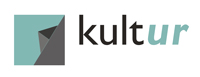 Figura 1. En Times New Roman 9 pts, redonda y centrado. Rossana Zaera, Logotipo kult-ur, 2014. (procedencia o autor de la imagen utilizada)Los gráficos: Todos los gráficos llevarán numeración arábiga correlativa, se ajustarán al texto y se centrarán. Se citarán en el texto (Gráfico 1) y se acompañarán de un pie de gráfico. Cuando un gráfico conste de varios elementos independientes, cada uno de ellos se identificará por una letra mayúscula (Gráfico 1A , B *referencia completa*). El formato será el mismo que en el caso de las figuras.Las tablas:TABLA I. (negrita) Título (11 pts)El texto interior de las tablas en Times New Roman 9 pts, redonda y centradoFuente: Apellido, año o elaboración propia. En Times New Roman 9 pts, redonda y centrado.Las notas a pie de página.Referencias 11 pts (Este apartado no se numera)Las referencias irán al final por orden alfabético, y se adecuarán a las normas APA, 6ª edición. Fuente Times New Roman, 11 pts., en formato de párrafo francés. (hanging indent)Ejemplo:Flesher Fominaya, C. (2014 a): Social Movements and Globalization: How Protests, Occupations and Uprisings are Changing the World, Palgrave Macmillan, Basingstoke.— (2014 b) «Debunking Spontaneity: Spain’s 15M/Indignados as Autonomous Movement». Social Movement Studies: Journal of Social, Cultural and Political Protest, 1-22.— (2014 c): «España es diferente: Podemos y el 15MPart», Público, 09/06/2014. Disponible en:<http://blogs.publico.es/el-cuarto-poder-en-red/2014/06/09/espana-es-diferente-podemos-y-el-15-m/> [consulta: 18/06/2014].— y Cox, L. (2013): Understanding European Movements: New Social Movements,Global Justice Struggles, Anti-Austerity Protest, Routledge, London.**Nota: Tamaño de página A4, márgenes superior e inferior 2,54 cm, márgenes laterales 3,17 cm.CABECERA SUPERIORCABECERA SUPERIORCabeceraCabeceraCabeceradatosdatosCabeceradatosdatos